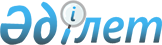 Шиелі аудандық мәслихатының 2020 жылғы 29 желтоқсандағы № 65/3 "Ақмая ауылдық округінің 2021-2023 жылдарға арналған бюджеті туралы" шешіміне өзгерістер енгізу туралы
					
			Мерзімі біткен
			
			
		
					Қызылорда облысы Шиелі аудандық мәслихатының 2021 жылғы 23 шілдедегі № 9/7 шешімі. Мерзімі біткендіктен қолданыс тоқтатылды
      Шиелі аудандық мәслихаты ШЕШТІ:
      1. "Ақмая ауылдық округінің 2021-2023 жылдарға арналған бюджеті туралы" 2020 жылғы 29 желтоқсандағы № 65/3 (нормативтік құқықтық актілерді мемлекеттік тіркеу тізілімінде № 8031 болып тіркелген) Шиелі аудандық мәслихатының шешіміне мынадай өзгерістер енгізілсін:
      1-тармақ жаңа редакцияда жазылсын:
      "1. Ақмая ауылдық округінің 2021-2023 жылдарға арналған бюджеті 1, 2 және 3-қосымшаларға сәйкес, оның ішінде 2021 жылға мынадай көлемдерде бекітілсін:
      1) кірістер – 64 523 мың теңге, оның ішінде: 
      салықтық түсімдер – 2 300 мың теңге;
      трансферттер түсімі – 62 223 мың теңге;
      2) шығындар – 67 963,7 мың теңге;
      3) таза бюджеттік кредиттеу - 0;
      бюджеттік кредиттер - 0;
      бюджеттік кредиттерді өтеу - 0;
      4) қаржы активтерімен операциялар бойынша сальдо - 0;
      қаржы активтерін сатып алу - 0;
      мемлекеттің қаржы активтерін сатудан түсетін түсімдер - 0;
      5) бюджет тапшылығы (профициті) - -3 440,7 мың теңге;
      6) бюджет тапшылығын қаржыландыру (профицитін пайдалану) – 3 440,7 мың теңге;
      қарыздар түсімі - 0;
      қарыздарды өтеу - 0;
      бюджет қаражаттарының пайдаланылатын қалдықтары - 3 440,7 мың теңге.".
      Көрсетілген шешімнің 1-қосымшасы осы шешімнің қосымшасына сәйкес жаңа редакцияда жазылсын.
      2. Осы шешім 2021 жылғы 1 қаңтардан бастап қолданысқа енгізіледі. Ақмая ауылдық округінің 2021 жылға арналған бюджеті
					© 2012. Қазақстан Республикасы Әділет министрлігінің «Қазақстан Республикасының Заңнама және құқықтық ақпарат институты» ШЖҚ РМК
				
      Шиелі аудандық мәслихатының хатшысы 

Т. Жағыпбаров
Шиелі аудандық мәслихатының
2021 жылғы "___"____________
кезектен тыс 9-сессиясының
№______ шешіміне қосымшаШиелі аудандық мәслихатының
2020 жылғы 29 желтоқсандағы
№ 65/3 шешіміне 1-қосымша
Санаты 
Санаты 
Санаты 
Санаты 
Санаты 
Сомасы, мың теңге
Сыныбы 
Сыныбы 
Сыныбы 
Сыныбы 
Сомасы, мың теңге
Кіші сыныбы 
Кіші сыныбы 
Кіші сыныбы 
Сомасы, мың теңге
Ерекшелігі 
Ерекшелігі 
Сомасы, мың теңге
Атауы
Атауы
1. Кірістер 
1. Кірістер 
64 523
1
Салықтық түсімдер
Салықтық түсімдер
2 300
04
Меншікке салынатын салықтар
Меншікке салынатын салықтар
2 300
1
Мүлікке салынатын салықтар
Мүлікке салынатын салықтар
100
Жеке тұлғалардың мүлкiне салынатын салық
Жеке тұлғалардың мүлкiне салынатын салық
100
3
Жер салығы
Жер салығы
200
Жер салығы
Жер салығы
200
4
Көлік кұралдарына салынатын салық
Көлік кұралдарына салынатын салық
2 000
Жеке тұлғалардан көлiк құралдарына салынатын салық
Жеке тұлғалардан көлiк құралдарына салынатын салық
2 000
4
Трансферттер түсімі
Трансферттер түсімі
62 223
02
Мемлекеттiк басқарудың жоғары тұрған органдарынан түсетiн трансферттер
Мемлекеттiк басқарудың жоғары тұрған органдарынан түсетiн трансферттер
62 223
3
Аудандардың (облыстық маңызы бар қаланың) бюджетінен трансферттер
Аудандардың (облыстық маңызы бар қаланың) бюджетінен трансферттер
62 223
Фнкционалдық топ 
Фнкционалдық топ 
Фнкционалдық топ 
Фнкционалдық топ 
Фнкционалдық топ 
Сомасы, мың теңге
Функционалдық кіші топ 
Функционалдық кіші топ 
Функционалдық кіші топ 
Функционалдық кіші топ 
Сомасы, мың теңге
Бюджеттік бағдарламалардың әкімшісі 
Бюджеттік бағдарламалардың әкімшісі 
Бюджеттік бағдарламалардың әкімшісі 
Сомасы, мың теңге
Бюджеттік бағдарламалар (кіші бағдарламалар)
Бюджеттік бағдарламалар (кіші бағдарламалар)
Сомасы, мың теңге
Атауы
Сомасы, мың теңге
2. Шығындар
67 963,7
1
Жалпы сипаттағы мемлекеттiк қызметтер
20 684,8
01
Мемлекеттiк басқарудың жалпы функцияларын орындайтын өкiлдi, атқарушы және басқа органдар
20 684,8
124
Аудандық маңызы бар қала, ауыл, кент, ауылдық округ әкімінің аппараты
20 684,8
001
Аудандық маңызы бар қала, ауыл, кент, ауылдық округ әкімінің қызметін қамтамасыз ету жөніндегі қызметтер
20 684,8
6
Әлеуметтiк көмек және әлеуметтiк қамсыздандыру
2 485
02
Әлеуметтiк көмек
2 485
124
Аудандық маңызы бар қала, ауыл, кент, ауылдық округ әкімінің аппараты
2 485
003
Мұқтаж азаматтарға үйде әлеуметтік көмек көрсету
2 485
7
Тұрғын үй - коммуналдық шаруашылық
31 782
03
Елді-мекендерді көркейту
31 782
124
Аудандық маңызы бар қала, ауыл, кент, ауылдық округ әкімінің аппараты
31 782
008
Елді мекендердегі көшелерді жарықтандыру
5 977
011
Елді мекендерді абаттандыру мен көгалдандыру 
25 805
8
Мәдениет, спорт, туризм және ақпараттық кеңістiк
13 001
01
Мәдениет саласындағы қызмет
13 001
124
Аудандық маңызы бар қала, ауыл, кент, ауылдық округ әкімінің аппараты
13 001
006
Жергілікті деңгейде мәдени-демалыс жұмысын қолдау
13 001
15
Трансферттер
10,9
01
Трансферттер
10,9
124
Қаладағы аудан, аудандық маңызы бар қала, кент, ауыл, ауылдық округ әкімінің аппараты
10,9
048
Пайдаланылмаған (толық пайдаланылмаған) нысаналы трансферттерді қайтару
10,9
3. Таза бюджеттік кредит беру
0
4. Қаржы активтерімен жасалатын операциялар бойынша сальдо
0
5. Бюджет тапшылығы (профициті)
- 3 440,7
6. Бюджет тапшылығын қаржыландыру (профицитін пайдалану)
3 440,7
 7
Қарыздар түсімі
0
16
Қарыздарды өтеу
0
8
Бюджет қаражатының пайдаланылатын қалдықтары
3 440,7
1
Бюджет қаражатының қалдықтары
3 440,7
Бюджет қаражатының бос қалдықтары
3 440,7